Sie sind unter uns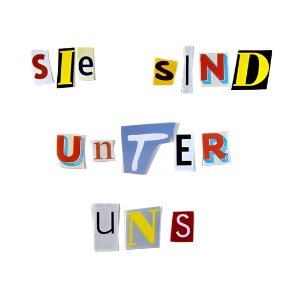 Ein Podcast über Verschwörungstheorien__________________________________________________________________________________Shownotes zu Episode 7
„Geschichtsrevisionismus: Die Reichsbürgerbewegung“Inhalt:Die siebte Folge von SIE SIND UNTER UNS erklärt, was unter den Begriffen „Reichsbürger“ und „Selbstverwalter“ bzw. „souveränistisches Milieu“ zu verstehen ist. Mit Hilfe der Experten Jan Rathje vom Center für Monitoring, Analyse und Strategie (CeMAS) und Michael Hüllen vom Verfassungsschutz Brandenburg wird darauf eingegangen, warum Menschen die Existenz der Bundesrepublik Deutschland abstreiten oder andere geschichtsrevisionistische Thesen vertreten. Dabei wird auch besprochen, welche Gefahren von Reichsbürger:innen ausgehen können und, ob es außerhalb Deutschlands ähnliche Bewegungen gibt.Website:Alle Folgen von SIE SIND UNTER UNS sowie umfangreiche Begleitmaterialien sind kostenlos verfügbar unter: blog.dilab.uni-passau.de/sie-sind/ oder tinyurl.com/sie-sind. Anmerkungen:02:41 Ein Bericht über die Ereignisse in Georgensgmünd findet sich hier:
Köpf, Matthias et al. „Die Wirre Welt der ‚Reichsbürger‘.“ Süddeutsche Zeitung, 20. Oktober 2016, www.sueddeutsche.de/bayern/georgensgmuend-die-wirre-welt-der-reichsbuerger-1.3214590.03:00 Ein Bericht über die Ermittlungen zu einem von Reichsbürger:innen geplanten Staatsstreich und die Festnahme von 25 Personen im am 7. Dezember 2022 findet sich hier:
Götschenberg, Michael. „Nach ‚Reichsbürger‘-Razzia: Was über die Gruppe bisher bekannt ist.“ Tagesschau, 17. Dezember 2022, www.tagesschau.de/inland/innenpolitik/reichsbuerger-razzien-ermittlungen-101.html.04:42 Pfahl-Traughber, Armin. Rechtsextremismus in Deutschland: Eine kritische Bestandsaufnahme. Springer, 2019, S. 301. Springer Link, link.springer.com/book/10.1007/978-3-658-24276-3:„Der manipulative Geschichtsrevisionismus [...] im Rechtsextremismus muss von einem wissenschaftlichen Verständnis unterschieden werden. ‚Revision‘ im letztgenannten Sinne meint eine Auffassung, wonach Darstellungen von historischen Ereignissen im Lichte neuer Quellen und demnach neuem Wissen korrigiert werden. Ein Erkenntnisgewinn bildet also das Motiv. Davon zu unterscheiden ist der rechtsextremistische Geschichtsrevisionismus, der aus ideologischen Motiven eine inhaltliche Umdeutung der historischen Vergangenheit vornimmt.”05:20 Informationen zu Jan Rathje finden sich hier: cemas.io/team/jan-rathje/05:32 Michael Hüllen ist stellvertretender Leiter des Referates “Prävention, Öffentlichkeitsarbeit, Verfassungsschutz durch Aufklärung, Deradikalisierung und Ausstieg aus dem Extremismus” beim Verfassungsschutz Brandenburg:
mik.brandenburg.de/mik/de/innere-sicherheit/verfassungsschutz/. 05:48	siehe 05:2008:17 Ausführlichere Informationen zu Wolfgang Ebel und seinem Werdegang als „erste[r] Reichsbürger“ finden sich hier: 
Schönberger, Christoph. „Geschichten vom Reich, Geschichten vom Recht. Der Fortbestand des Deutschen Reiches als rechtliche Imagination.“ Die Reichsbürger. Verfassungsfeinde zwischen Staatsverweigerung und Verschwörungstheorie, herausgegeben von Christoph Schönberger und Sophie Schönberger, Campus, S. 37–70.14:28 Eine kurze Auseinandersetzung mit den Argumenten von Reichsbürger:innen bezüglich ihrer Ablehnung der Bundesrepublik und des angesprochenen Urteils des Bundesverfassungsgerichts findet sich hier:
Scherzberg, Arno. „Ablehnung der Bundesrepublik: Das steckt hinter den Argumenten der ‚Reichsbürger‘.“ Focus online, 7 November 2016, www.focus.de/politik/experten/ablehnung-der-bundesrepublik-das-steckt-hinter-den-argumenten-der-reichsbuerger_id_6130129.html.           Das eigentliche Verfassungsgerichtsurteil 2 BvF 1/73 kann u.a. hier nachgelesen werden: servat.unibe.ch/dfr/bv036001.html.14:57 siehe 08:1720:03 siehe 14:2822:50 Die von Jan Rathje angesprochene (nicht wissenschaftliche, aber dennoch umfassend recherchierte) Zusammenstellung der Pseudoargumente von Reichsbürger:innen und deren Widerlegung heißt:
Schumacher, Gerhard. Vorwärts in die Vergangenheit. Durchblick durch einige „reichsideologische“ Nebelwände. JBM Verlag, 2016.
Das Buch steht kostenlos als PDF zur Verfügung unter: buch.sonnenstaatland.com.27:02 Informationen zum Vergleich der deutschen Reichsbürger:innen und Souveränist:innen mit ähnlichen Internationalen Phänomenen finden sich hier: Homburg, Heiko und Trystan Stahl. „‚Souveräne Bürger‘ in den USA und deutsche ‚Reichsbürger‘ – ein Vergleich hinsichtlich Ideologie und Gefahrenpotenzial.“ Reichsbürger. Ein Handbuch, herausgegeben von Dirk Wilking, 3. Auflage, DEMOS – Brandenburgisches Institut für Gemeinwesenberatung, 2017, 263-284, www.gemeinwesenberatung-demos.de/wp-content/uploads/2021/01/Reichsbuerger-Ein-Handbuch-Auflage-3.3958246.pdf.Und hier:
Berlekamp, Hinnerk. „Die Reichsbürger, ein internationales Phänomen.“ Reichsbürger. Die unterschätzte Gefahr, herausgegeben von Andreas Speit, Christoph Links Verlag, 2017, S. 179-196.29:53 Informationen zur 1952 verbotenen Sozialistischen Reichspartei (SRP) finden sich her:
Oppelland, Torsten. „Sozialistische Reichspartei.“ Bundeszentrale für Politische Bildung, 11. September 2020, www.bpb.de/themen/parteien/parteien-in-deutschland/500841/sozialistische-reichspartei/.30:22 Ein Lebenslauf, der die Entwicklung Horst Mahlers vom RAF-Anwalt zum Holocaustleugner nachzeichnet, findet sich hier:
Chmura, Nadine und Regina Haunhorst. „LeMO-Biografien, Lebendiges Museum Online: Biografie Horst Mahler.“ Stiftung Haus der Geschichte der Bundesrepublik Deutschland, 13. April 2016, www.hdg.de/lemo/biografie/horst-mahler.html.	Ende 2022 steht Horst Mahler wieder wegen Volksverhetzung vor Gericht. Darüber berichtet die dpa unter anderem in Der Tagesspiegel:
„Volksverhetzung und Holocaust-Leugnung: Erneuter Prozess gegen Horst Mahler hat in Potsdam begonnen.“ Der Tagesspiegel, 29. November 2022, www.tagesspiegel.de/potsdam/brandenburg/wegen-volksverhetzung-erneuter-prozess-gegen-horst-mahler-hat-begonnen-8937172.html.32:14 siehe 05:3233:11 siehe 08:1733:27 Über Manfred Roeder und Horst Mahler berichtete etwa Die Welt:
Kellerhoff, Sven Felix. „Zwei Terroristen erfanden die Reichsbürger.“ Die Welt, 19. März 2020, www.welt.de/geschichte/article206647955/Rechtsextremismus-Zwei-Terroristen-erfanden-die-Reichsbuerger.html.33:47 Udo Walendy war ein geschichtsrevisionistischer Publizist und ehemals hoher NPD-Funktionär. Informationen finden sich hier:
Mentel, Christian. Walendy, Udo Bruno. Handbuch des Antisemitismus. Judenfeindschaft in Geschichte und Gegenwart, Bd. 2 Personen, herausgegeben von Wolfgang Benz, W. de Gruyter, 2009, S. 870-1. De Gruyter, www.degruyter.com/document/doi/10.1515/9783598441592/html. 34:11 Informationen zu Ursula Haverbeck finden sich u.a. in diesem Artikel, der über ihre Verurteilung wegen Volksverhetzung aus dem April 2022 berichtet:
Ramm, Wiebke. „Urteil gegen Holocaustleugnerin Haverbeck. ‚Was Sie vorbringen, ist Gift.‘ Der Spiegel, 1. April 2022, www.spiegel.de/panorama/justiz/ursula-haverbeck-erneut-verurteilt-von-der-historischen-wahrheit-meilenweit-entfernt-a-4e9726e6-686c-4b41-999c-c6af1c1950b7.44:10 Informationen zum Zensus 2022 finden sich auf der entsprechenden Seite des Statistischen Bundesamtes unter: www.zensus2022.de. Tipps des Tages:50:13 Viele Ressourcen zum Thema „Reichsbürger“, Verschwörungstheorien und Extremismus im Allgemeinen finden sich bei der Bundeszentrale für politische Bildung unter www.bpb.de. Beispielhaft verwiesen sei hier auf folgende Ressourcen:Artikel: Rathje, Jan. „‘Reichsbürger‘ und Souveränismus.“ Bpb, 27. August 2021, www.bpb.de/shop/zeitschriften/apuz/verschwoerungstheorien-2021/339286/reichsbuerger-und-souveraenismus/. Artikel: Rathje, Jan. „Verschwörungsideologischer Souveränismus von ‚Reichsbürgern‘.“ Bpb, 14. April 2022, www.bpb.de/themen/rechtsextremismus/dossier-rechtsextremismus/210330/verschwoerungsideologischer-souveraenismus-von-reichsbuergern/.Video: Neubauer, Reinhard. „Reinhard Neubauer über die "Reichsbürgerbewegung". Ideologie, Strukturen und der Sturmlauf auf Behörden.“ Bpb, 20. März 2017, www.bpb.de/mediathek/video/246835/reinhard-neubauer-ueber-die-reichsbuergerbewegung/.Podcast: Bernhard, Henry. „Reichsbürger verstehen keinen Spaß.“ Bpb, 11. Juni 2020, https://www.bpb.de/mediathek/audio/311734/reichsbuerger-verstehen-keinen-spass/.Buch: Speit, Andreas. Reichsbürger. Die unterschätzte Gefahr. Bundeszentrale für Politische Bildung, 2018. Bestellbar unter: www.bpb.de/shop/buecher/schriftenreihe/265907/reichsbuerger/.50:16 Etwa der Bericht des Bundesamtes für Verfassungsschutz für das Jahr 2022 widmet ein kompaktes Kapitel (S. 100-110) dem Thema „‚Reichsbürger‘ und ‚Selbstverwalter‘“ und ein weiteres der „Verfassungsschutzrelevante[n] Delegitimierung des Staates“ (S. 111-120). Er findet sich hier:
Bundesamt für Verfassungsschutz. Verfassungsschutzbericht 2021, herausgegeben vom Bundesministerium des Inneren und für Heimat, 2022, www.verfassungsschutz.de/SharedDocs/publikationen/DE/verfassungsschutzberichte/2022-06-07-verfassungsschutzbericht-2021.html. 50:46 Homburg, Heiko und Trystan Stahl. „‚Souveräne Bürger‘ in den USA und deutsche ‚Reichsbürger‘ – ein Vergleich hinsichtlich Ideologie und Gefahrenpotenzial.“ Reichsbürger. Ein Handbuch, herausgegeben von Dirk Wilking, 3. Auflage, DEMOS – Brandenburgisches Institut für Gemeinwesenberatung, 2017, 263-284, www.gemeinwesenberatung-demos.de/wp-content/uploads/2021/01/Reichsbuerger-Ein-Handbuch-Auflage-3.3958246.pdf.Quellenangaben:Titelsong (bearbeitet in Intro und Outro): „Metaphor“ by Jason Shaw on AudionautiX is licensed under CC BY 4.0, URL: audionautix.com/Music/Metaphor.mp3.Sie sind unter uns - ein Podcast über Verschwörungstheorien entstand im Rahmen des BMBF-geförderten Projekts SKILL.de (www.skill.uni-passau.de) an der Universität Passau. Episode 7 wurde produziert von Thomas Stelzl unter Mitarbeit von Anna Lindig und Annika Becker und ist lizensiert unter einer Creative Commons Namensnennung - Keine Bearbeitung International 4.0 Lizenz. 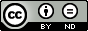 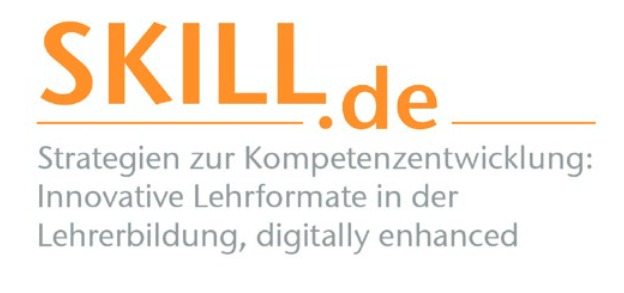 Dieses Dokument wurde erstellt von Thomas Stelzl und Jessica Schneider. Es ist lizensiert unter einer Creative Commons Namensnennung 4.0 International Lizenz. Das SKILL.de-Logo und das Sie sind unter uns-Coverbild sind davon ausgenommen. 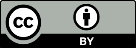 „SKILL.de“ wird im Rahmen der gemeinsamen „Qualitätsoffensive Lehrerbildung“ von Bund und Ländern aus Mitteln des Bundesministeriums für Bildung und Forschung gefördert. FKZ: 0JA1924